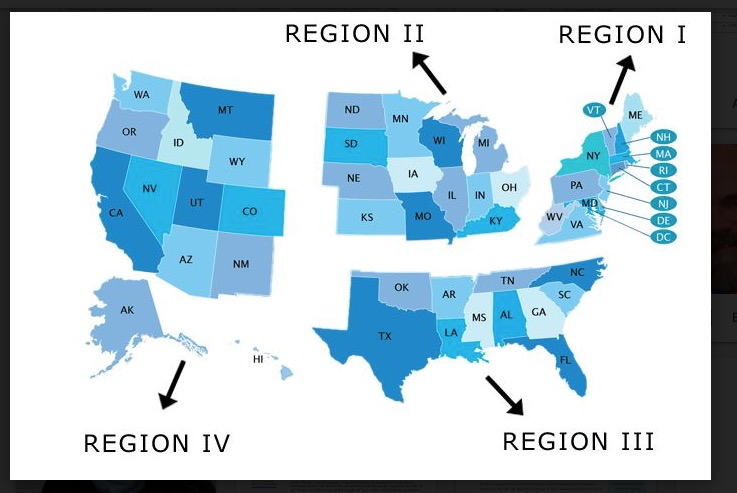 Region 1 G.U Department of Education - Bilingual licensure for Deaf Ed. (K-12) Teachers, not ASL Teachers – MASLED (World Language) – MA+ with 30 credits – Ed.s can get licensure for ASL teaching.Massachusetts – Teacher of the Deaf - ASL /TC –(Total Communications) Licensure (K-12) for all Levels with SLPI score at intermediate level – can take some tests for World Language Licensure  (not sure what kind of testsRochester, New York – MSSE (NTID) – Secondary Ed. in Deaf Ed.Pennsylvania – Bloomburg and University of Pittsburgh (Deaf Ed.)Region 2Iowa – World Language – culture, linguistics , etc classes, must be Teacher of the DeafIndiana – Teacher License, Masters in Deaf Ed.Michigan – Masters in Deaf Ed.Minnesota – Masters in Deaf Ed. , MASLED, must take four tests;  Pedogogy 1,2 Math, ASLPI ( Minnesota’s own)Kansas Whole Language Professional teaching license (early childhood, elementary, secondary) with or without endorsements (content area, deaf education, special education, education administration, etc.)Ohio – Whole Language, 2018 will add ASL TestRegion 3Arkansas – Praxis in ASL (Whole Language)- Professional teaching license (early childhood, elementary, secondary) with or without endorsements (content area, deaf education, special education, education administration, etc.)South Carolina, Florida, Alabama, Texas – Teacher Certification = in ASL endorsement Louisiana – Deaf Ed. – ASLTA CertificationTexas – TASC – ASL CertificationGeorgia – GACE – ASL Certification – (Required prequalified test – Basic Skills and Deaf Education GACE)Region 4Washington State – For Whole Language , no for CTE – need more information– DK but no ASL – West BCalifornia - CSET + CBEST (for Deaf School) (HC)  - included music, dance, not related to ASL  - CSET ASL for  (Whole Language or Heritage Language) no --- ? outdated – RICA for BLA – no --?  (test focus on Audiology and Vocal + inconsistency)– BLCAD (UCSD primarily graduates – yes Oregon - Professional Teaching License – yes Utah - ASL Whole Language Creds Test Utah, California, Arizona DHHS ed. Specialist (test focus on Audiology and Vocal + inconsistency)California , Oregon  ASLPI (Score of 3+)  - yes Washington - ASLPI (Score of 4+) – yes 